„Pocztówka z Mikołajem”Potrzebne materiały:niebieska kartka z bloku technicznegopapier w kolorze czerwonym, białym, czarnym i różowymnożyczki i klejSposób wykonania:Wytnij elementy z szablonu przygotowanego na zdjęciuczerwony płaszcz, czapkę i nosczarne buty, guziki i oczyróżową głowę i rękawiczkibiałą brodę, wąsy, elementy czapki i płaszcza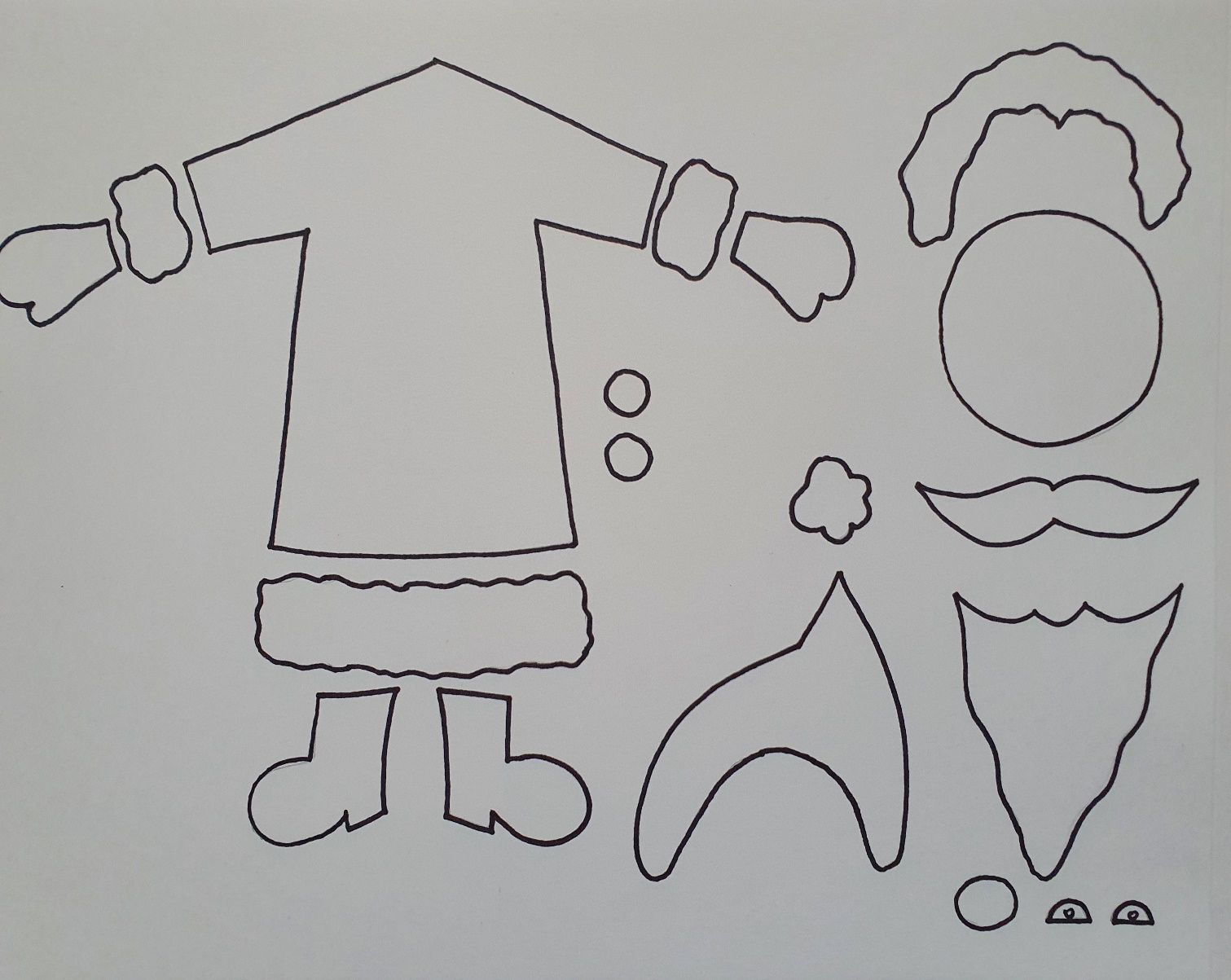 Ułóż i sklej kompozycjęrozpocznij od płaszcza, głowy i czapkibuty i rękawiczki wklej pod spód płaszczadodaj i przyklej elementy twarzy, czapki i płaszcza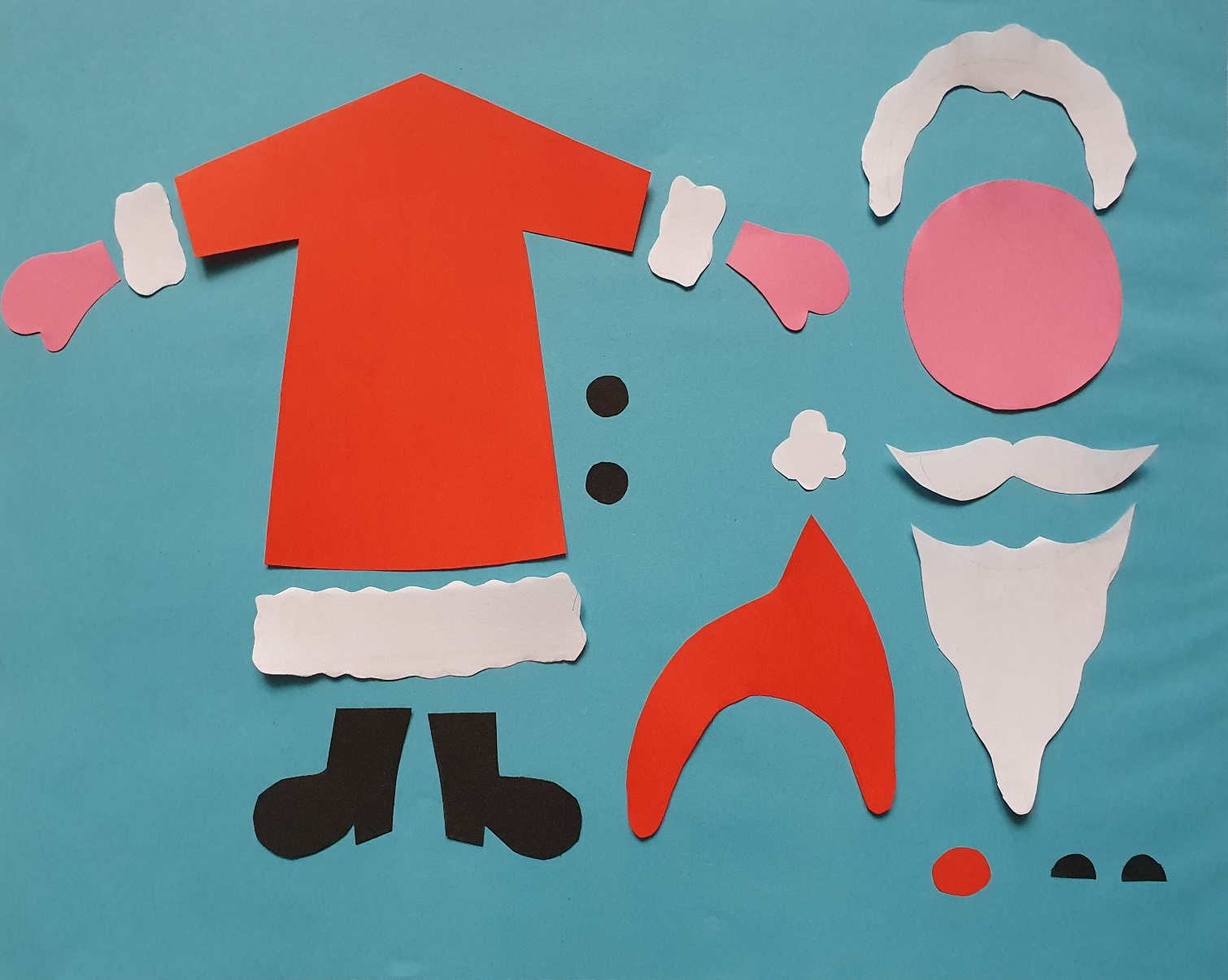 W środku możesz wpisać życzenia. Skorzystaj z podanego słownictwa:„Z okazji Świąt Bożego Narodzenia, życzę (życzymy) pięknej choinki, dużo zdrowia, złocistego karpia, pachnących świąt, błyszczącej gwiazdki, wspaniałych prezentów, szczęśliwego Nowego Roku…”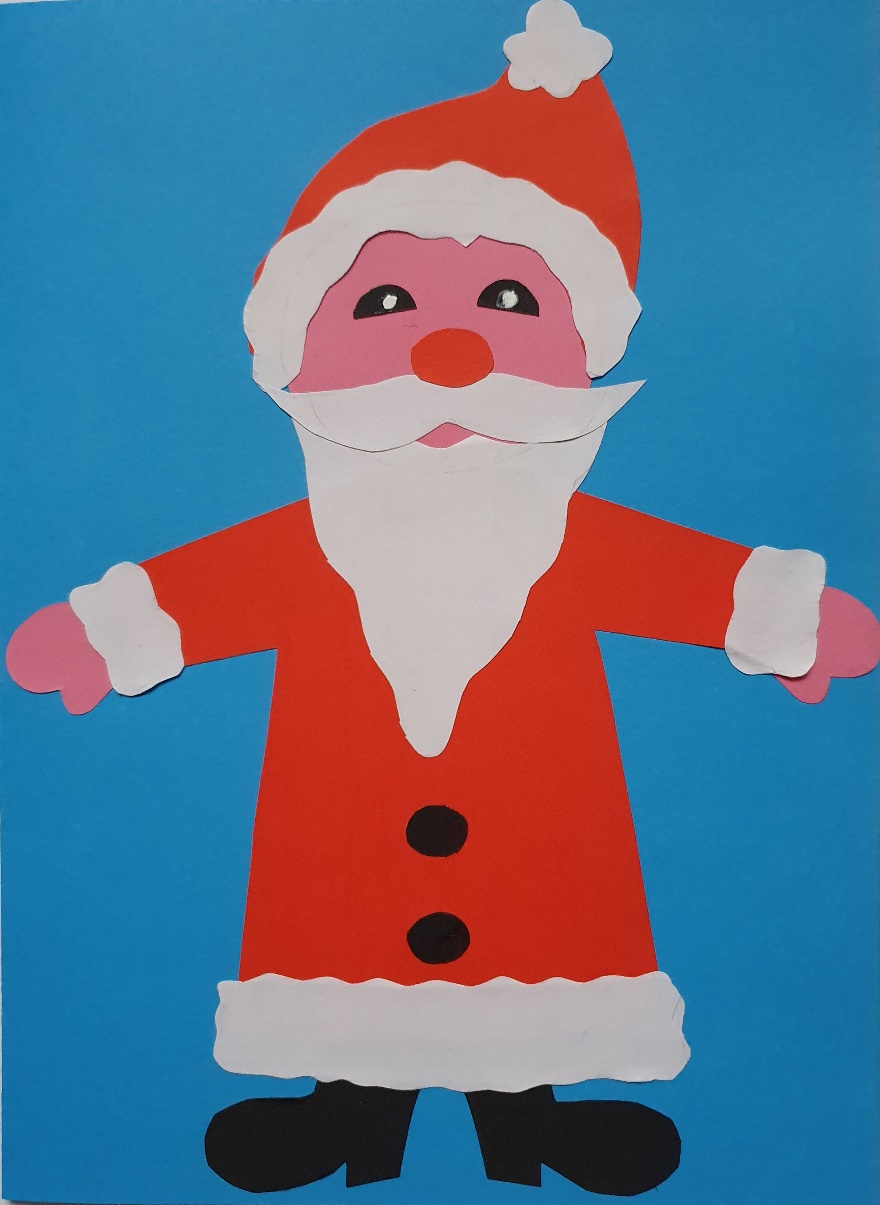                                                                                                                                        Życzę powodzenia                                                                                                                                       Teresa Bargielska